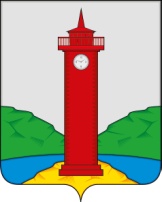 РОССИЙСКАЯ ФЕДЕРАЦИЯ
САМАРСКАЯ ОБЛАСТЬМУНИЦИПАЛЬНЫЙ РАЙОН ВолжскийСОБРАНИЕ ПРЕДСТАВИТЕЛЕЙ СЕЛЬСКОГО ПОСЕЛЕНИЯ КУРУМОЧТРЕТЬЕГО  созываРЕШЕНИЕ«02» ноября 2016г                                                                           № 70/20Об утверждении внесения изменений в Правила землепользования и застройки сельского поселения Курумоч муниципального района Волжский Самарской областиВ соответствии со статьей 32 Градостроительного кодекса Российской Федерации, пунктом 20 части 1 статьи 14 Федерального закона от 6 октября 2003 года № 131-ФЗ «Об общих принципах организации местного самоуправления в Российской Федерации», с учетом заключения о результатах публичных слушаний в сельском поселении Курумоч муниципального района Волжский Самарской области  по вопросу о проекте внесения изменений в Правила землепользования и застройки сельского поселения Курумоч муниципального района Волжский Самарской области от 10 октября 2016 года, Постановления Администрации сельского поселения Курумоч муниципального района Волжский Самарской области № 181 от 01.11.2016 года «О согласии с проектом внесения изменений в Правила землепользования и застройки сельского поселения Курумоч муниципального района Волжский Самарской области» Собрание представителей сельского поселения Курумоч муниципального района Волжский Самарской области РЕШИЛО:1. Внести следующие изменения в Правила землепользования и застройки сельского поселения Курумоч муниципального района Волжский Самарской области, утвержденные решением Собрания представителей сельского поселения Курумоч муниципального района Волжский Самарской области от 25.12.2013 № 107/47:1) статью 26 «Перечень видов разрешенного использования земельных участков и объектов капитального строительства в зонах рекреационного назначения» дополнить следующим основным видом разрешенного использования:Р3 Зона отдыха, занятий физической культурой и спортом 2) пункт 3, 4 части 3 статьи 2 и пункт 1,2 части 4 статьи 2 – исключить;3) дополнить статью 2 частью 5 следующего содержания:          5. Администрация муниципального района Волжский Самарской области принимает следующие решения в сфере землепользования и застройки в поселении:о предоставлении разрешений на условно разрешенный вид использования земельного участка или объекта капитального строительства;о предоставлении разрешений на отклонение от предельных параметров разрешенного строительства, реконструкции объектов капитального строительства; о выдаче разрешения на строительство объектов капитального строительства при осуществлении строительства и реконструкции объектов капитального строительства, расположенных на территории поселения, в пределах компетенции, предусмотренной статьей 51 Градостроительного кодекса Российской Федерации;о выдаче разрешения на ввод в эксплуатацию объектов капитального строительства при осуществлении строительства  и реконструкции объектов капитального строительства, расположенных на территории поселения, за исключением случаев, когда разрешение на строительство объекта капитального строительства выдано федеральным органом исполнительной власти, органом исполнительной власти Самарской области или уполномоченной организацией, указанной  в статьей 55 Градостроительного кодекса Российской Федерации;2. Опубликовать настоящее решение в газете «Вести сельского поселения Курумоч».3. Настоящее решение вступает в силу на следующий день после его официального опубликования.Глава сельского поселения Курумоч муниципального района ВолжскийСамарской области                      					    О.Л. Катынский Председатель Собрания представителейсельского поселения Курумочмуниципального района ВолжскийСамарской области                      				          Л.В. БогословскаяВыставочно-ярмарочная деятельностьРазмещение объектов капитального строительства, сооружений, предназначенных для осуществления выставочно-ярмарочной и конгрессной деятельности, включая деятельность, необходимую для обслуживания указанных мероприятий (застройка экспозиционной площади, организация питания участников мероприятий)